Beseda se Zuzanou PospíšilovouO svých knížkách nám přišla v pátek 20. dubna vyprávět spisovatelka Zuzana Pospíšilová. Nejdříve dětem povídala o tom, jak vznikají knížky a kdo se podílí na jejich konečném vzhledu. Kromě spisovatele také ilustrátor, grafik a samozřejmě nakladatel. Přivezla s sebou spoustu svých knížek, které představila dětem. Z některých četla ukázky, říkadla a básničky recitovala zpaměti. Děti zapojila do hádanek a nakonec do básniček s ozvěnou. Jako dárek jsme dostali knížku O lišce Matyldě a medvědu Šimráčkovi s věnováním, slabikář a převyprávěné pohádky Karla Jaromíra Erbena a Boženy Němcové. Její knihy si můžeme zakoupit v knihkupectví MonAmi v Bílovci nebo přímo v internetové knihovně Zuzany Pospíšilové. Všichni žáci na závěr dostali záložku s říkankou a bonbon. Beseda byla úžasná a dětem se moc líbila.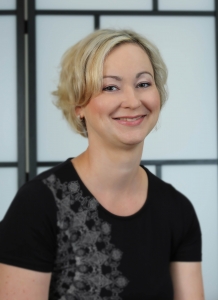 Něco o Zuzaně Pospíšilové.Dřív by mě snad ani nenapadlo, že budu psát knížky pro děti, ale když se nám s manželem narodily dvě dcerky, přišlo to tak nějak přirozeně. Vymýšlela jsem pro ně pohádky, říkanky a jiné činnosti, které je po všech stránkách rozvíjely. Manžel byl první, který mě podnítil k tomu, abych si to psala a někde uveřejnila, aby to mohlo být přínosné i pro ostatní děti. 

V polovině roku 2004 mi vyšly první pohádky v časopise Sluníčko, a po nich další a další pohádky a básničky. V roce 2005 pak už začaly vycházet i první knížky. Od té doby jsem pro děti napsala mnoho knížek s pohádkami, příběhy a veršíky. Moc mě těší, když se dětem mé knížky líbí a dělají jim radost.Motto:Ten, kdo radost rozdává,
ten ji také dostává.Mgr. Miluše Klementová